Org.nr.802419-59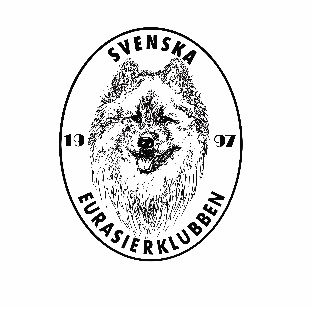 Protokoll fört vid Svenska Eurasierklubbens ÅrsmöteSöndag den 3 mars 2023.Plats: Motell Vätterleden Gränna.Ordförande Göran Björkman öppnade mötet och hälsade alla	                  välkomna till dagens möte.§ 1.	Justering av röstlängd	18 medlemmar samt mötets ordförande deltog i mötet.	§ 2. 	Val av ordförande.	Carina Nilsson valdes som mötets ordförande.§ 3.	Styrelsens anmälan om protokollförare vid mötet.	Styrelsen anmälde Inger Johansson som protokollförare för mötet.§ 4.	Val av 2 justerare att jämte mötesordförande justera dagens protokoll.	Till justerare valdes Camilla Svensson och Kicki Svalin.§ 5.	Beslut om närvaro - yttrande rätt förutom av klubbens medlemmar.	Alla på mötet närvarande har yttranderätt.§ 6.	Fråga om mötet blivit stadgeenligt utlyst.	Årsmötet fann att mötet blivit utlyst både på vår hemsida, facebook och även i	vår klubbtidning ett par månader innan årsmötet.§ 7.	Fastställande av dagordning.	Förslaget till dagordning godkändes.§ 8.	Styrelsens verksamhetsberättelse med redogörelse för arbetet med avels-	Frågor R.A.S. samt övriga kommittéer.	Balans och resultaträkning, samt revisorernas berättelse.	Genomgång av styrelsens och kommittéernas verksamhetsberättelse med	Balans- och resultaträkning samt revisorernas berättelse för verksamhets-	året 2023. § 9.	Fastställande av balans och resultaträkning samt beslut om enligt dessa	Uppkommen vinst eller förlust.	Årsmötet beslutade att förlusten på 1867,53 för år 2023 överförs i löpande räkning.	Tryckkostnaden vår klubbtidning har ökat 28.000 mot föregående år. Styrelsen fick i 	uppdrag att ta in offerter  från andra tryckerier för att eventuellt minska kostnaden.§10.	Styrelsens rapport om de uppdrag föregående årsmöte givit styrelsen.	Inga uppdrag har givits från föregående årsmöte.§ 11.	Beslut om ansvarsfrihet för styrelsen.	Årsmötet beslutade enhälligt att i enighet med revisorernas förslag ge	styrelsen ansvarsfrihet för verksamhetsåret 2023.§ 12. A	Beslut om styrelsens förslag till verksamhetsplan för 2024.	Årsmötet beslutade att godkänna verksamhetsplanen samt öppna för	nya förslag under året. Ex. firande av att rasen kom till Sverige för 30 år sedan.          B	Beslut om avgiften för verksamhetsåret 2025.	För verksamhetsåret 2025 beslutades om oförändrade avgifter.	Huvudmedlem 375 sek. Familjemedlem 125 sek. utlandsboendemedlem 450 sek.	Utlandsboende familjemedlem 125 sek. Gåva valpköparmedlemskap 185 sek.          C              Beslut om styrelsens förslag till rambudget.	Årsmötet beslutade att budget för 2024 godkändes§ 13.	Beslut om antalet ledamöter och suppleanter i styrelsen enligt § 8.	Föreslogs att 3 suppleanter invaldes i styrelsen i stället för som nu 2.	Årsmötet beslutade att välja 3 suppleanter.§ 14.	Val av ordförande, ordinarie ledamöter och suppleanter i styrelsen enligt	§ 8 samt belut om suppleanternas tjänstgöringsordning.      	Samtliga valda enligt valberedningens förslag för år 2024.	Till ordförande på 1 år omvaldes Göran Björkman         	Ordinarie   ledamot 2 år omvaldes Lena Lindahl, nyvaldes Suneeta Lag, och	Frida Lindblom. (Kicki Svalin ledamot har 1 år kvar.)	 Fyllnadsval på 1år nyvaldes. Tina Andersson och Gersti Lundqvist. 	Som suppleanter omvaldes Caroline Mårtensson på 1 år. Nyvaldes Marita Carlstedt och	Inger Johansson på 1 år. 	Tjänstgörings ordning:Caroline MårtenssonMarita CarlstedtInger Johansson§ 15.	Val av två revisorer och två revisorsupplenter i styrelsen enligt § 8.	Revisor: Jonas Öhrn nyval 1 år och Göran Pettersson omval 1 år	Revisorsuppleanter: Rickard Nibell omval 1 år och Sara Ljusterfors nyval 1 år.§ 16.	Val av valberedning.	Anette Lindeborg vald 1 år sammankallande, Pernilla Näslund vald 2 år.	Anna Berggren fyllnadsval 1 år. § 17.	Beslut om omedelbar justering av § 14-16	Årsmötet beslutade om omedelbar justering av § 14-16.§ 18	Motioner och övriga ärende som hänskjutits till årsmötet.	Motion nr 1. Från Annika Tranberg gällande revidering av RAS om meritering vid avel	för tik. Då det känns helt ointressant att ställa ut tik officiellt innan 15 månaders ålder,	och hanhundar ej har den begränsningen. Tikar ska vara meriterade men ej hanar.	Förslag. Delrevidering i RAS sid 17 under Exteriör - Strategi	Tag bort stycket och ersätt med: Styrelsen ska informera och utbilda uppfödare  och	domare inom rasen kontinuerligt, tex genom att anordna uppfödarmöten. Hundar	Som används i avel ska vara fullt friska,  följa ras standarden, rastypiska, och ej ha	diskvalificerade fel. Uppmuntra att fler hundar ställs ut eller gör BPH både inför avel	men också som avelsutvärdering.	Motion nr. 2. Från Inger Johansson Gällande RAS under Exteriör, Strategi.                          Ändring gällande krav på avelshane: Kraven på avelshane och avelstik ska vara	Lika, så kraven på hanens meriter ska höjas. Därför föreslår jag att årsmötet beslutar	att ändra till: I avel använda hanar och tikar som har en merit, t.e.x. utställning 	(lägst VG) eller BPH. Vid lägst 15 månaders ålder.	Årsmötet beslutade att avslå båda motionerna eftersom avelsfrågor inte är ett 	årsmötesbeslut utan snabbt kan behöva justeras och ett årsmötesbeslut är tvingande. 	Avelskommittén får i uppdrag att jobba med motionerna och Ras samt återkomma	till årsmötet 2025.	Mötesordförande Carina Nilsson tackade mötesdeltagarna och förklarade mötet 	avslutat.	De nya styrelsemedlemmarna hälsades välkomna in i styrelsen.	Inger Johansson                                                                       Carina Nilsson	mötessekreterare		                    mötesordförande	Camilla Svensson                                                                       Kicki Svalin	    justerare		                                                   justerare